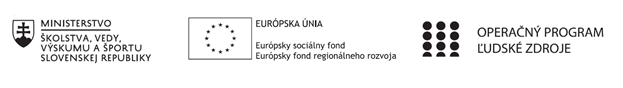 Správa o činnosti pedagogického klubu Príloha:Prezenčná listina zo stretnutia pedagogického klubuPokyny k vyplneniu Správy o činnosti pedagogického klubu:Prijímateľ vypracuje správu ku každému stretnutiu pedagogického klubu samostatne. Prílohou správy je prezenčná listina účastníkov stretnutia pedagogického klubu. V riadku Prioritná os – VzdelávanieV riadku špecifický cieľ – uvedie sa v zmysle zmluvy o poskytnutí nenávratného finančného príspevku (ďalej len "zmluva o NFP")V riadku Prijímateľ -  uvedie sa názov prijímateľa podľa zmluvy o poskytnutí nenávratného finančného príspevku V riadku Názov projektu -  uvedie sa úplný názov projektu podľa zmluvy NFP, nepoužíva sa skrátený názov projektu V riadku Kód projektu ITMS2014+ - uvedie sa kód projektu podľa zmluvy NFPV riadku Názov pedagogického klubu (ďalej aj „klub“) – uvedie sa  názov klubu V riadku Dátum stretnutia/zasadnutia klubu -  uvedie sa aktuálny dátum stretnutia daného klubu učiteľov, ktorý je totožný s dátumom na prezenčnej listineV riadku Miesto stretnutia  pedagogického klubu - uvedie sa miesto stretnutia daného klubu učiteľov, ktorý je totožný s miestom konania na prezenčnej listineV riadku Meno koordinátora pedagogického klubu – uvedie sa celé meno a priezvisko koordinátora klubuV riadku Odkaz na webové sídlo zverejnenej správy – uvedie sa odkaz / link na webovú stránku, kde je správa zverejnenáV riadku  Manažérske zhrnutie – uvedú sa kľúčové slová a stručné zhrnutie stretnutia klubuV riadku Hlavné body, témy stretnutia, zhrnutie priebehu stretnutia -  uvedú sa v bodoch hlavné témy, ktoré boli predmetom stretnutia. Zároveň sa stručne a výstižne popíše priebeh stretnutia klubuV riadku Závery o odporúčania –  uvedú sa závery a odporúčania k témam, ktoré boli predmetom stretnutia V riadku Vypracoval – uvedie sa celé meno a priezvisko osoby, ktorá správu o činnosti vypracovala  V riadku Dátum – uvedie sa dátum vypracovania správy o činnostiV riadku Podpis – osoba, ktorá správu o činnosti vypracovala sa vlastnoručne   podpíšeV riadku Schválil - uvedie sa celé meno a priezvisko osoby, ktorá správu schválila (koordinátor klubu/vedúci klubu učiteľov) V riadku Dátum – uvedie sa dátum schválenia správy o činnostiV riadku Podpis – osoba, ktorá správu o činnosti schválila sa vlastnoručne podpíše.Príloha správy o činnosti pedagogického klubu    PREZENČNÁ LISTINAMiesto konania stretnutia:     Gymnázium Hlinská 29, ŽilinaDátum konania stretnutia:	19.09.2022Trvanie stretnutia:           od 16.00 hod	do 19.00 hod	Zoznam účastníkov/členov pedagogického klubu:Meno prizvaných odborníkov/iných účastníkov, ktorí nie sú členmi pedagogického klubu  a podpis/y:Prioritná osVzdelávanieŠpecifický cieľ1.1.1 Zvýšiť inkluzívnosť a rovnaký prístup ku kvalitnému vzdelávaniu a zlepšiť výsledky a kompetencie detí a žiakovPrijímateľGymnáziumNázov projektuGymza číta, počíta a bádaKód projektu  ITMS2014+312011U517Názov pedagogického klubu BIOGYMZADátum stretnutia  pedagogického klubu19.09.2022Miesto stretnutia  pedagogického klubuGymnáziumMeno koordinátora pedagogického klubuMgr. Gabriela ČornáOdkaz na webové sídlo zverejnenej správywww.gymza.skManažérske zhrnutie:kľúčové slová: Workshopy a harmonogram, Skupinová práca, prírodné vedy, výsledky výskumu prírodovednej gramotnosti, kľúčové kompetencie, vedenie žiakov k vedeckým prácam, vyvodzovanie dôkazov, kontinuálne vzdelávaniekrátka anotácia:  Stretnutie členiek klubu pozostávalo z jednotlivých častí, v ktorých sme sa venovali:Workshopy a ich témy realizovaniaHarmonogram jednotlivých workshopovprehĺbenie kooperácie medzi organizáciami a Žilinskou Univerzitouvyužívanie kľúčových kompetencií v praxiÚloha učiteľa, čas a organizácia pre zvýšenie prírodovednej gramotnostiPrírodovedná gramotnosť v obsahovom a výkonovom štandarde vzdelávacej oblasti Človek a prírodaVyužitie skupinovej práce  z kvalitatívneho hľadiskavýraz skupinová dynamika Hlavné body, témy stretnutia, zhrnutie priebehu stretnutia: V priebehu stretnutia sme sa obsahovo venovali:Oboznámenie sa s problematikou a témou klubu BiogymzaKooperácia s organizáciami a UNIZAWorkshopy ich obsah a harmonogram v priebehu školského rokaSkupinová práca, skupinová dynamika a jej aplikácia v biológiiKľúčové kompetencie žiakaPrírodovedná gramotnosťZhrnutie  a záveryVýber vhodných teoretických východísk a zásady pre plánovanie skupinovej práce na zručností žiakov prírodovednej gramotnostiVýrazu skupinová dynamika (group dynamics), chápe skupinu ako neredukovateľnú na jednotlivcov, z ktorých sa skladá; ako systém vzájomnej závislosti, ktorý tvorí so svojím okolím dynamické sociálne pole. Toto pole zahŕňa členov skupiny, podskupiny, komunikačné prostriedky, rozdelenie rolí, ciele, normy a pod. (Besnard In Boudon et al., 2004, s. 185).Workshopy budú realizované podľa harmonogramu v  školskom roku v spolupráci s Univerzitou tretieho veku.  Kooperácia prebieha nadväzujúco s predchádzajúcim rokom. Je orientovaná na sumarizáciu informácií danej oblasti a interaktívne aktivity nielen jednotlivca ale skupinovo. Zameraná je na 2. až 4. ročník. Témy workshopov:Osobnosti prírodných vied – bádatelia a ich objavy, využitie v praxiZdravý životný štýl  - výživa a stravovanie, chorobnosťOsobnosti hudby  - Hudba v mojom živote, prepojenie zmyslovej sústavy a umeniaWorkshop 1. Poskytnutie nových vedeckých poznatkov a fixácia nadobudnutých informácií  o prírodovedných bádateľoch, ich výraznom vplyve na biológiu a iné odbory poskytuje prvá téma workshopu Osobnosti prírodných vied.Workshop 2.Podpora prírodovednej gramotnosti aplikáciou moderných vzdelávacích trendov do vyučovania s využitím nových vedeckých poznatkov o látkach vplývajúcich na ľudský organizmus v prípade zdravého životného štýlu a prepojenie na  životné prostredie. Oboznámenie sa s pozitívnymi a negatívnymi účinkami rádioaktívnych látok na zdravie človeka  a životné prostredie.Workshop 3. Súvisí s prepojením medzipredmetových väzieb obsiahnutých prírodovedných a humanitných vied ako umenie a kultúra a biológia.V závere sa členky klubu uzhodli na záveroch: - potrebné umožniť žiakom pracovať intenzívnejšie v skupinách a vytvárať skupinovú dynamiku, - pomocou interaktívnych aktivít motivovať žiakov ku kooperatívnej činnosti rôznych druhov skupinových prác,- využiť pripravené aktivity vo vyučovacom procese, - Podporovať prírodovednú gramotnosť aplikáciou moderných vzdelávacích trendov do vyučovania s využitím nových vedeckých poznatkov, - konkretizovali sme jednotlivé oblasti rozvoja prírodovednej gramotnosti aplikovaním na pomôcky,- priebežne naďalej vyhľadávať materiály a zdroje k nasledujúcim stretnutiam klubu.Závery a odporúčania:Členky klubu podľa harmonogramu stanoveného v spolupráci s Univerzitou tretieho veku Žilinskej Univerzity a analýze programu klubu Biogymza sa dohodli sa na nasledovnej činnosti:Naďalej sa budeme intenzívne zameriavať na triedy s prírodovedným zameraním.Spolupráca so Žilinskou Univerzitou tretieho veku poskytuje priestor pre plánované workshopy v školskom rokuKooperatívne učenie a skupinové učenie  zamerané na skupinovú dynamikuPri interaktívnych aktivitách sa zamerať na vnímanie nielen seba ale interakciu s  druhými, a vzájomné ovplyvňovanie.Motivovať žiakov k  reprezentovaniu seba aj školy Využívanie heuristických metód pre rozvoj bádateľskej gramotnosti. Pomáhať prepájať pohľad informácií do medzipredmetových vzťahov a väzieb.Prehlbovať poznatky využívania nových informácií všetkými členkami klubu Biogymza.Vypracoval (meno, priezvisko)PaedDr. Žaneta OndrušováDátum19.09.2022PodpisSchválil (meno, priezvisko)Mgr. Gabriela ČornáDátum19.09.2022PodpisPrioritná os:VzdelávanieŠpecifický cieľ:1.1.1 Zvýšiť inkluzívnosť a rovnaký prístup ku kvalitnému vzdelávaniu a zlepšiť výsledky a kompetencie detí a žiakovPrijímateľ:GymnáziumNázov projektu:Gymza číta, počíta a bádaKód ITMS projektu:312011U517Názov pedagogického klubu:BIOGYMZAč.Meno a priezviskoPodpisInštitúcia1. Bc. Ing.  Jarmila TuroňováGymnázium Hlinská 292.PaedDr. Katarína KitašováGymnázium Hlinská 293.Mgr. Gabriela ČornáGymnázium Hlinská 294.PaedDr. Žaneta OndrušováGymnázium Hlinská 29č.Meno a priezviskoPodpisInštitúcia